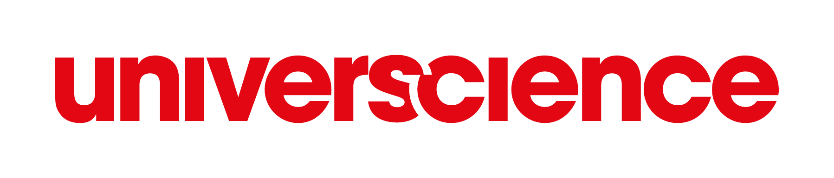 FORMULAIRE DE CANDIDATURE APPEL À PROJET FAB LAB1e SEMESTRE 2021Nom du projet : Nom de l’organisme porteur du projet : Pays :1 - Informations sur l’organisme qui présente le projet Nom de l’organisme, structure ou collectif (à reporter sur la page de garde) : Statut : Adresse : Code postal : 	Ville : 				Pays :Téléphone : Domaine d’activité :Effectif : Lien vers un site web (si existant) : 2 - Informations sur la personne qui représente légalement l’organismeNom : Prénom :Fonction : Courriel : Téléphone : 3 - Informations sur la personne en charge du projet au sein de l’organismeNom : Prénom :Fonction : Profil et formation :Courriel : Téléphone : 4 - Personne référente à l’Ambassade de France dans votre paysNom : Prénom :Fonction : Profil et formation :Courriel : Téléphone : 5- Informations sur le projet présentéNom du projet (à reporter sur la page de garde) : Thématiques et Objectifs Développement Durable concernés : Description synthétique du projet (15 lignes maximum) : 6 – Calendrier du projetDate de démarrage du projet : État actuel de développement du projet :7 –Demande de soutien  7.1 Financement d’équipement et de consommables nécessaire au projet Précisez le type de machines ou équipement : Exemples de machines  Imprimante 3DDécoupeuse vinyleScie à chantournerFraiseuse –graveuseCartes arduino,Machine à coudreMatériel électroportatifAutreExemples de Consommables Filaments PLARouleau de vinyleCartes microcontrôleurs autre 	Montant estimé du matériel et des consommables pour le projet (HT) : 7.2 Formations et accompagnements demandés dans le cadre du projetPrécisez le domaine de l’accompagnement et de suivi et le nombre de personnes concernéesla prise en main des équipements  et leur maintenance contenu (modélisation 3D, fabrication, programmation…)la conception d’activités et les approches pédagogique et méthodologiquel’organisation de l’espace et l’exploitation au quotidien (sécurité)la certification des intervenants et des usagers la médiation scientifique, la documentationla mise en réseau des actions autre Montant total estimé de jours de formation pour le projet (HT) : Montant global (matériel et formations) pour le projet (HT) : Le projet serait-il entièrement financé à ce jour par la seule dotation du FSPI ? : Fait-il l’objet de subvention(s) ? :De quel(s) organisme(s) ? : Pour quel montant ? : 8 – Partenariat, Le projet fait-il appel à des partenaires locaux, régionaux ou nationaux ? :Si oui, Qui sont-ils ? :Quels sont leur rôle et leur participation dans le projet ? :Je soussigné.e   ___________________________________   représentant.e légal.e de l’organisme, certifie que les renseignements indiqués ci-dessus sont exacts.Fait à   _____________________________________   , le   _________________________SignaturePartie réservée à UniverscienceDate de réception du dossier : Numéro d’ordre : Ancrage territorial et adéquation du projet avec les priorités de la région (les citer):Inscription dans l’action de réseaux (existant ou en cours de création):      Types de publics cibles bénéficiaires direct et indirect :      Types d’activités et d’offre à développer :Partenariat : (organisme ayant participé au hackathon ou autre)Le dossier est à retourner par courriel à l’adresse suivante : fabafrica @universcience.fr Documents à fournir :Formulaire de candidature complété et signé du représentant légalStatuts de l’organisme ou de déclaration de créationN.B. : tout autre document permettant de présenter le projet (photo, vidéo, échantillon sonore, lien vers un site web, etc.) pourra être envoyé à l’adresse fabafrica@universcience.fr dans la limite de 25 Mo par envoi.